Круїз на новому лайнері по Еміратах, Катару і Бахрейну або Оману + Шарджа, культурна столиця ОАЕ, і Стамбул10 ночей | з авіа зі Львова - від 860€ПРОГРАМАДень 1. Чт. Переліт Львів – Стамбул 10:15 – 13:25 (Turkish Airlines), 16:00 – 21:30 Пішохідна екскурсія Стамбулом (англійською, з трансферами і вечерею від Turkish Airlines)День 2. Пт. 01:20 – 06:45 Переліт Стамбул – Шарджа, ОАЕ (Turkish Airlines)08:00 – 09:00 Трансфер дo готелю в Шарджі, вільний час (поселення після 14:00), рекомендуємо відвідати Музей Ісламської цивілізації (3€*) та / або інші численні культурні місця, ночівля в готелі День 3. Сніданок. Вільний час. Трансфер в круїз. Термінал Дубая, посадка з 15:00, відпр. 23:00В залежності від дати маршрут круїзу відрізняється, а програма до/після круїзу – єдина на всі дати. Пропонується 2 варіантаДень 10. Сб. Дубай: 4:30 висадка, 05:00 – 06:00 трансфер до аеропорту Шарджи, переліт 08:00 – 11:40 Шарджа – Стамбул (Turkish Airlines), шатл до Стамбулу, поселення в готель, вільний час День 11. Нд. Шатл / таксі до аеропорту Стамбула, 08:15 – 09:20 переліт Стамбул - Львів (Turkish) ВАРТІСТЬ КРУЇЗНОГО ТУРУ З АВІА, ГОТЕЛЕМ І ТРАНСФЕРАМИ – ЗИМА 2020Вартість круїзу вказана в Євро на особу при двомісному розміщенні на момент публікації та потребує уточнення при бронюванні. Оплата здійснюються в гривні за комерційним курсом. У вартість включено: прямий авіапереліт Львів – Стамбул – Шарджа – Стамбул – Львів з багажем (7 + 20 кг), трансфери в Стамбулі в першій день: аеропорт – центр міста – аеропорт; трансфери в ОАЕ: аеропорт – готель в Шарджі – круїзний термінал Дубая – аеропорт; 1 ніч в готелі в Шарджі до круїзу і 1 ніч в Стамбулі після круїзу (зі сніданками), морський круїз; портові збори; розміщення в каюті; харчування «повний пансіон»; безалкогольні напої (вода, а також чай, кава 20 годин і деякі види соків на сніданок); розваги на борту; фітнес-центр; анімація для дітей; басейни, джакузі, аквапарк, туристичне страхування.У вартість не включено: трансфери (шатл) в Стамбулі в День 10; сервісний збір 70 Євро / особа (на борту); візова підтримка (за необхідністю); прання, прасування, хімчистка, салон краси, СПА; медичні послуги. Пропонується за додаткову плату: пакети алкогольних напоїв; альтернативні (тематичні) ресторани; СПА; берегові екскурсії російською мовою; інтернет. Вартість на дитину, 3 / 4 дорослого – за запитом. * - оплата в місцевій валюті (Дірхамах).ЛАЙНЕР | відеоНовий лайнер MSC Bellissima: 2018 року, 315 м., 5700 пасажирівВ маршруті круїзу три найкращих порта ОАЕ і три країни Перської затокиАдаптований сервіс на борту рос. мовою: програми дня, меню в ресторані, інфо-стіл Насичена розважальна програма, анімація для дітей, та розваги для тінейджерівНа борту басейни, джакузі, аквапарк, спортивні майданчикиВідправлення круїзного туру щосуботи зі Львова з 18.01.2020 до 14.03.2020Можливість замовити групові екскурсії в круїзі КАЮТИХАРЧУВАННЯ І РОЗВАГИ1 - ЕМІРАТИ, КАТАР І БАХРЕЙН16.01 | 30.02 |	13.02 | 27.02 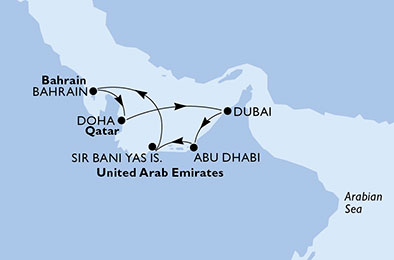 2 - ЕМІРАТИ І ОМАН23.01 | 06.02 | 20.02 |	05.03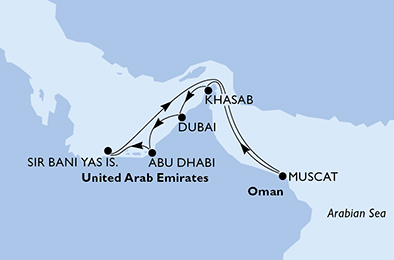 4. Нд. Абу-Дабі, ОАЕ 05:00 – 21:005. Пн. Сір-Бані-Яс, ОАЕ 07:00 – 17:006. Вт. День в морі7. Ср. Бахрейн, Бахрейн 08:00 – 18:008. Чт. Доха, Катар 08:00 – 18:009. Пт. Дубай, ОАЕ – лайнер стоїть з ночівлею 2. Нд. Абу-Дабі, ОАЕ 05:00 – 21:003. Пн. Сір-Бані-Яс, ОАЕ 07:00 – 17:004. Вт. День в морі5. Ср. Масат, Оман 07:00 – 18:006. Чт. Ель-Хасаб, Оман 08:00 – 18:007. Пт. Дубай, ОАЕ – лайнер стоїть з ночівлею Виліт16.01.2023.01.2030.01.2006.02.2013.02.2020.02.2027.02.2005.03.20Внутрішня 8601130124012661350143712401370З вікном9201180137013961480158713701530З балконом10001230153015561640169715301670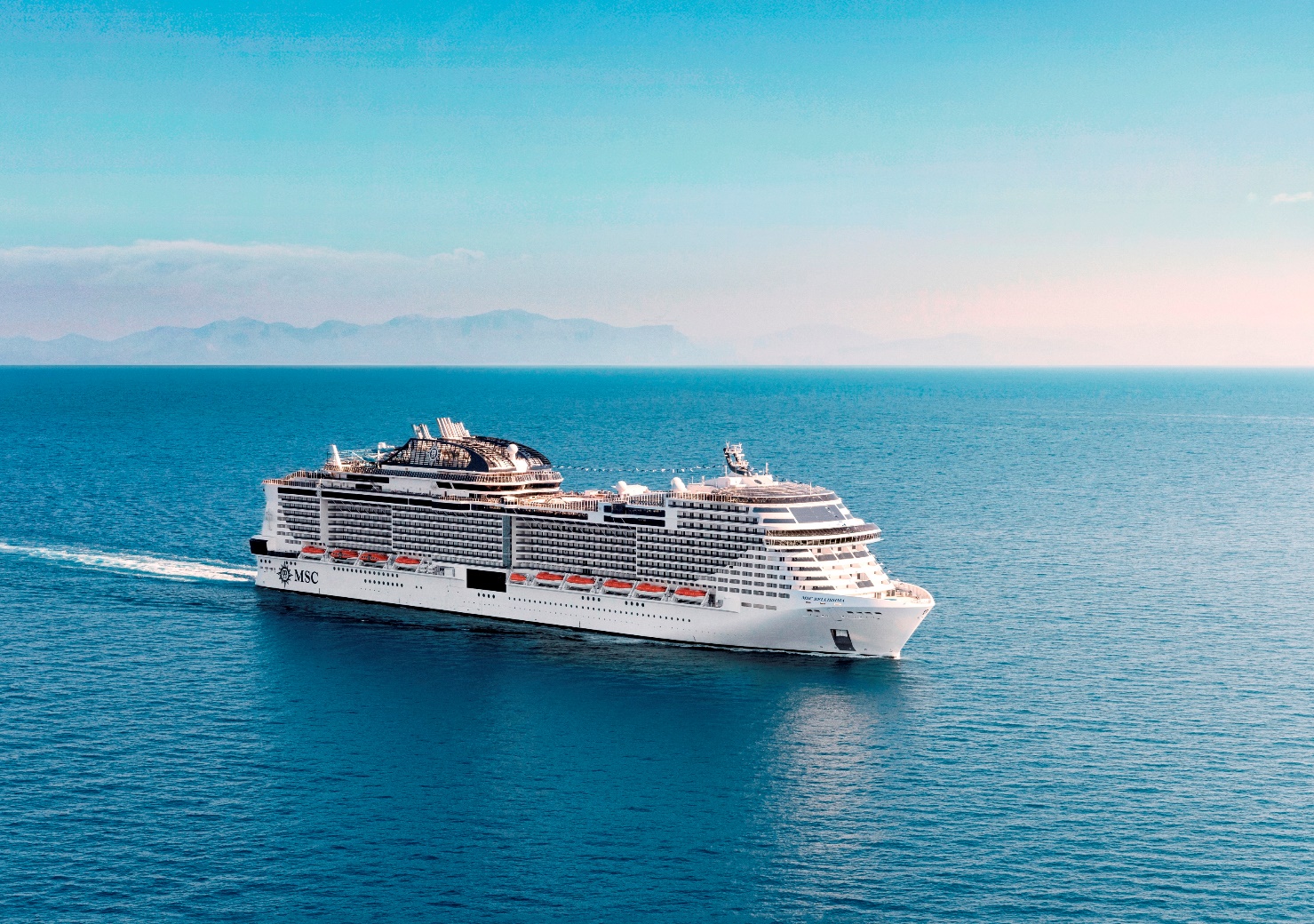 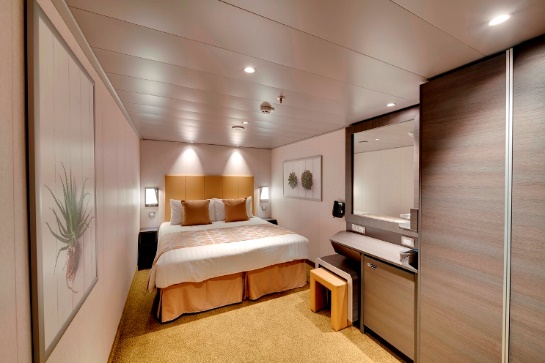 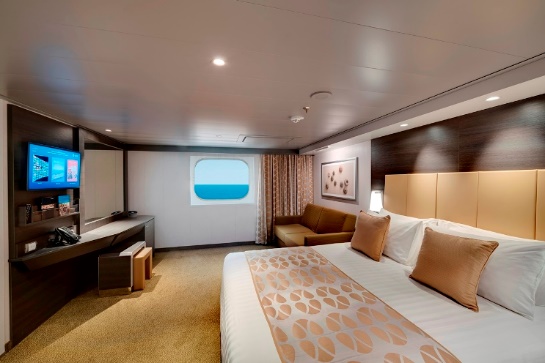 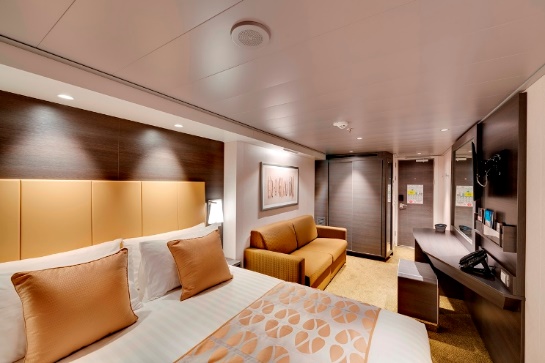 Внутрішня каюта (12 – 14 м2)Каюта з вікном (18 м2)Каюта з балконом (20 м2)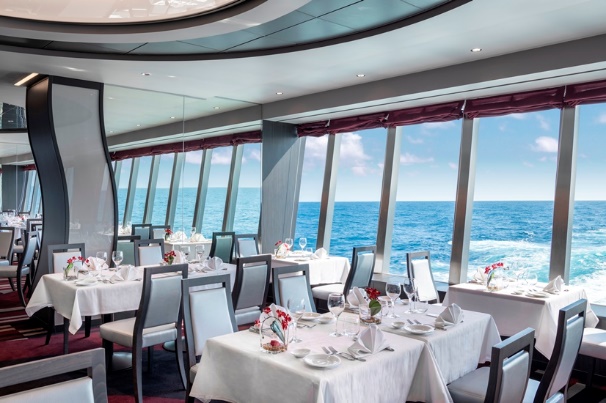 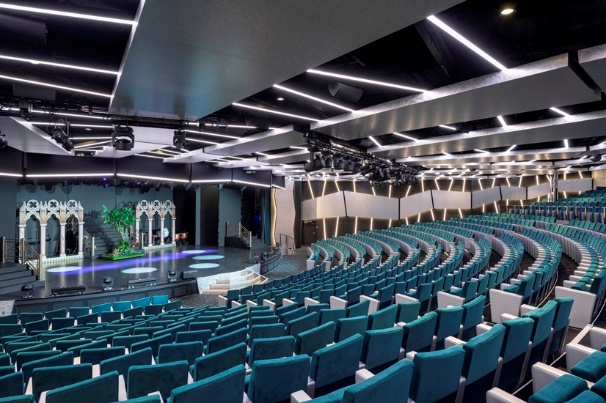 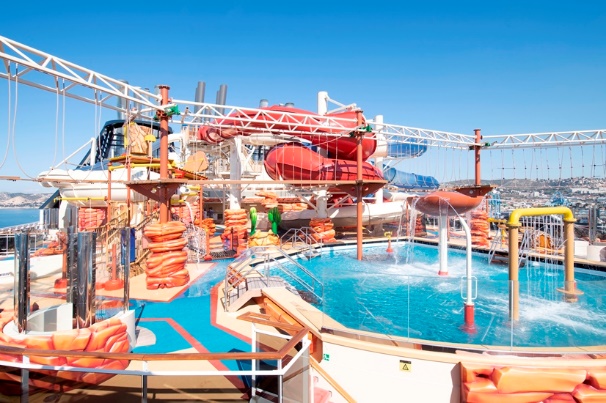 Ресторан + буфет (шведська лінія)Театр щовечораАквапарк, басейни, джакузі